Scoil Bhríde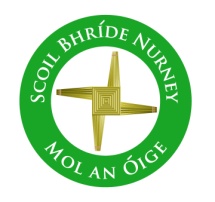 Nurney, Co. KildareTelephone: (045) 526767www.nurneyns.com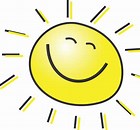 sbnurney@gmail.com 19th May 2021Dear Parents/Guardians Book RentalAs a father myself of 2 school going children, I often get a shock when it comes to book and uniform costs every September. However, it is only when I do the maths of the Book Rental scheme I can really see the long-term benefits to my family’s pocket. Please find below an analysis of the cost of books through the book rental scheme throughout a pupil’s 8 years in Scoil Bhríde Nurney compared to purchasing the books yourself at current retail prices over 8 years.Approx. Average Book Rental Cost AnalysisThe cost of books through the book rental scheme throughout a pupil’s 8 years in Scoil Bhríde Nurney compared to purchasing the books yourself at current prices over 8 years.Prices are correct as of January 1st 2021Book Rental Fees for the new school year beginning September 2021Please find attached an application form to join the Book Rental Scheme for the new school year beginning September 2021. The deadline for the return of this application form and full payment of the appropriate Book rental fee is Friday June 18th. Payments can be made by cash or cheque to the school office or online via the link sent to you on your email and mobile device. Thank you for prompt payment as this allows us the time to purchase and organize the books so that they are ready for your children.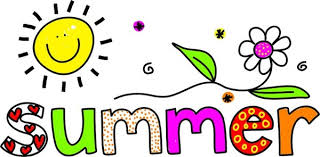 COVID-19 and EducationFor all the latest updates and parent supports please check daily our dedicated COVID-19 school web page www.nurneyns.com/covid-19 Parenting SupportsFor information on parenting supports and services in Co. Kildare & West Wicklow please check out www.parentingsupport.ieDates for your diary School closure – Monday June 7th – Friday June 11th inclusiveSummer reports going home in your eldest child’s school bag – June 21st School Talent Show 2021Due to updated public health advice from the HSE and the Department of Education, the annual school talent show will again be held online this year. Any pupil wishing to enter, simply needs to create a 2-minute video of their act (singing, dance, jokes, magic, playing an instrument etc.) and send the video or a link to the video to sbnurney@gmail.com by June 4th 2021. Each member of school staff will vote for a winner from the junior end of the school (jr infants to 2nd clss) and from the senior end of the school (3rd class to 6th class). The acts with the highest votes win. Each winner will receive a 10Euro voucher from Easons Bookstore.Please put your child’s name on all School Hoodies and School JumpersJust a gentle reminder that as we head into the hot weather, children will be removing their hoodies and jumpers in the classroom and at play time outside. For your own sake and to save you expense and to stop the spread of any infectious disease, please ensure that your child’s name is written clearly on all clothing, so that if it becomes misplaced, it can be easily and safely returned to its rightful owner. Thank you. Wednesday Note and school information also availableon www.nurneyns.comThank you for your co-operation with the above.______________________________Vinny Thorpe – Principal (Doctoral Student) M.Ed (SL), MA.Comp.Mus, H.Dip.Prim.Ed, H.Dip.Mus.Tech, P.Grad.Dip.Ed.St(SEN), B.Mus.Ed(H.Dip.Ed), Dip.Mus.Ed, T.Dip.ICTOne child (over 8 years)To purchase: €807.21Book rental: €480Saving of: €327.21Two Children (over 8 years)To purchase: €1,614.40Book rental: €880Saving of: €734.42Three children or more (over 8 years)To purchase: €2,421.63Book rental: €1,200Saving of: €1,221.63